МИНИСТЕРСТВО СЕЛЬСКОГО ХОЗЯЙСТВА, ПИЩЕВОЙ И ПЕРЕРАБАТЫВАЮЩЕЙ ПРОМЫШЛЕННОСТИ КАМЧАТСКОГО КРАЯПРИКАЗ № 29/ ________г. Петропавловск-Камчатский		                 «____» ________ 2019 годаВ целях уточнения отдельных положений Приложений к приказу Министерства сельского хозяйства, пищевой и перерабатывающей промышленности Камчатского края от 13.01.2014 № 29/1 «Об утверждении Порядков предоставления и распределения субсидий сельскохозяйственным товаропроизводителям Камчатского края, связанных с развитием животноводства в рамках реализации государственной программы Камчатского края «Развитие сельского хозяйства и регулирование рынков сельскохозяйственной продукции, сырья и продовольствия Камчатского края», утвержденной постановлением Правительства Камчатского края от 29.11.2013 № 523-П» ПРИКАЗЫВАЮ:В Приложении № 14 к приказу Министерства:Пункт 1 части 7 изложить в следующей редакции:«1) в Минсельхозпищепром Камчатского края ежеквартально в срок не позднее последнего рабочего дня месяца, следующего за отчетным кварталом (документы за 4 квартал текущего финансового года принимаются в срок не позднее 30 марта следующего финансового года) предоставляется заявление с указанием платежных реквизитов получателя субсидии по форме согласно приложению № 1 к настоящему порядку (в случае если заявление подписывает лицо, не имеющее право действовать без доверенности от имени получателя субсидии, к заявлению прилагается заверенная получателем субсидии копия документа, подтверждающего полномочия лица, подписавшего заявление) с приложением следующих документов, заверенных получателем субсидии;»Настоящий приказ вступает в силу через 10 дней после дня его официального опубликования и распространяется на правоотношения, возникающие с 1 января 2019 года.Министр                                                                                           А.А. Кучеренко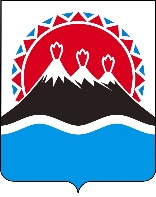 О внесении изменений в Приложения к приказу от 13.01.2014 № 29/1 «Об утверждении Порядков предоставления и распределения субсидий сельскохозяйственным товаропроизводителям Камчатского края, связанных с развитием животноводства в рамках реализации государственной программы Камчатского края «Развитие сельского хозяйства и регулирование рынков сельскохозяйственной продукции, сырья и продовольствия Камчатского края», утвержденной постановлением Правительства Камчатского края от 29.11.2013 № 523-П»Согласовано:Согласовано:Заместитель Министра - начальник отдела сельскохозяйственного производства____________________В.М. КирдяевНачальник отдела бухгалтерского                              учета и отчетности________________Н.И. НепомнящихИ.о. заместителя начальника отдела экономики и финансового анализа___________________Е.В. КушнирукРеферентКонсультант отдела экономики                         и финансового анализа___________________И.В. Скалацкая_____________________М.И. Фрумак